Publicado en Internacional el 07/01/2021 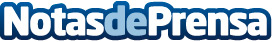 Nuevas posibilidades de sinergias enriquecen el Máster BIM Manager Internacional de Espacio BIM El exitoso programa on line mejora su metodología incorporando una nueva plataforma e-learning y potenciando el networking, orientado ahora más que nunca a garantizar oportunidades laborales en el sector AECO. El explorador académico OTONAUTA -OTOnauta.com- es la vía más directa para conocer a fondo el mejor máster BIMDatos de contacto:Paula Etxeberria Cayuela649 71 88 24Nota de prensa publicada en: https://www.notasdeprensa.es/nuevas-posibilidades-de-sinergias-enriquecen Categorias: Internacional Educación Emprendedores Software Recursos humanos Universidades Construcción y Materiales http://www.notasdeprensa.es